　　　　　　　　　　　　　　　　　　　　　親なきあとを支えるために　　　　　　　　　　　　　　　　　　　　　　　　　　　記入日（　　年　　月　　日）記入者　　　　　　　　　　私の子どもと関わってくれる方へ～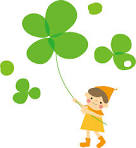 　　　　　　　　　　　　　　　　　　　　　親なきあとを支えるために　　　　　　　　　　　　　　　　　　　　　　　　　　　記入日（　　年　　月　　日）記入者　　　　　　　　　　○収入○支出　　　　　　　　　　　　　　　　　　　　　親なきあとを支えるために　　　　　　　　　　　　　　　　　　　　　親なきあとを支えるために○不動産○預貯金、債券、株式等○生命保険●負債　　　　　　　　　　　　　　　　　　　　　親なきあとを支えるために法的に有効な遺言状は、本ページの記録とは別に、『公正証書遺言書』か、『形式要件を備えた自筆証書遺言書』を作成することが必要です。○不動産○預貯金、債券、株式等○生命保険●負債　　　　　　　　　　　　　　　　　　　　　親なきあとを支えるために　成年後見制度とは、判断能力が不十分な人が、財産管理や契約で不利益をこうむったり、人間としての尊厳が損なわれたりすることがないように、主に法律面で支援する制度です。①後見…ほとんど判断ができない人②保佐…判断能力が著しく不十分な人③補助…判断能力が不十分な人今は問題ないが、将来判断能力が低下した時に備えておきたい。○家庭裁判所への申し立てが必要です。【申し立てができる人】四親等以内の親族（父母・祖父母・子・孫・きょうだい・甥・姪・叔父・叔母・従兄弟等）。市町村長。任意後見制度の場合は、任意後見人も申し立てをすることができます。【成年後見人に選ばれる人】本人の配偶者や親族・弁護士・司法書士・社会福祉士・税理士・法律や福祉に関する法人・市民後見人　相談窓口○成年後見人の仕事財産管理、介護・医療サービスの契約など本人にふさわしい支援方法の計画日常生活の預貯金の管理、年金受け取り、入院費、入居費の支払い介護サービスの利用、入院、施設入所、家の修繕、不動産の売却など必要な契約家庭裁判所へ、上記の仕事の状況を報告し、指示を受けます。※成年後見や任意後見契約や各種委任契約の効力は、ご本人の死亡により終了するため、葬儀などに関しての「死後事務委任契約」をセットで契約しておくと安心です。※医療行為、医的侵襲行為の同意権はありません。　　　　　　　　　　　　　　　　　　　　　親なきあとを支えるために記入日（　　年　　月　　日）記入者　　　　　　　　　　　親が後見人等になっている場合には、後継の成年後見人等を記入しておきます。　　　　　　　　　　　　　　　　　　　　　親なきあとを支えるために　日常生活自立支援事業とは、障がいなどで日常生活の判断に不安のある在宅で生活している方が、自立した地域生活を送れるように、支援員が福祉サービス等の利用手続きや、生活費の管理、年金証書などの大切な書類の預かりをお手伝いする制度です。※契約行為はできません費用：１回1,200円+交通費（生活保護受給者は無料です）問い合わせ日常生活自立支援事業について利用したい考えていない利用しない親（保護者）自身は任意後見契約をしているかしている　　氏名　　　　　　　関係　　　　　　　　　　　住所　　　　　　　　　　　　　　　　　℡　　　　　　　　　　　　　　公正証書契約番号　　　　　　　　　　　　　　　　　　　　していない親（保護者）は遺言状を作成しているかしている　　公正証書遺言状（保管場所：　　　　　　　　　　　）　　　　　　自筆証書遺言状（保管場所：　　　　　　　　　　　）していない伝えたいこと暮らしのこと、生活上のこと就労上のこと、日中活動のこといいところ配慮して欲しいこと親族へ入院・災害などの非常時の対応（付添人の確保や費用負担などを含めて）科　目金　額備　考給料・工賃円障害基礎年金円その他年金円不動産賃料収入円その他円円円円合　計円科　目金　額備　考住居費円食費円生活経費円税金・健康保険料等円福祉サービス利用料円その他の支出円円円合　計円発行者（記号・番号）保険料支払い方法保管場所健康保険発行者　　　　　　　　　　　　　　　　（　　　　　　　　　　）口座引落し金融機関名　　　　　　　　　　　　　　口座番号　　　　　　　　　　　　□ 窓口現金払い□ その他（　　　　　　　　）介護保険発行者　　　　　　　　　　　　　　　　（　　　　　　　　　　）口座引落し金融機関名　　　　　　　　　　　　　　口座番号　　　　　　　　　　　　□ 窓口現金払い□ その他（　　　　　　　　）発行者　　　　　　　　　　　　　　　　（　　　　　　　　　　）口座引落し金融機関名　　　　　　　　　　　　　　口座番号　　　　　　　　　　　　□ 窓口現金払い□ その他（　　　　　　　　）発行者　　　　　　　　　　　　　　　　（　　　　　　　　　　）口座引落し金融機関名　　　　　　　　　　　　　　口座番号　　　　　　　　　　　　□ 窓口現金払い□ その他（　　　　　　　　）基礎年金番号基礎年金番号加入年金種類支払い方法年金手帳・証書保管場所受給□厚生年金初めて被保険者になった日　年　月　日～口座引落し金融機関名　　　　　　　　　　　　　　口座番号　　　　　　　　　　　　□ 窓口現金払い□ その他（　　　　　　　　）□□国民年金初めて被保険者になった日　年　月　日～口座引落し金融機関名　　　　　　　　　　　　　　口座番号　　　　　　　　　　　　□ 窓口現金払い□ その他（　　　　　　　　）□□初めて被保険者になった日　年　月　日～口座引落し金融機関名　　　　　　　　　　　　　　口座番号　　　　　　　　　　　　□ 窓口現金払いその他（　　　　　　　　）□種目所在地評価額権利証の保管場所現状備考円円円円円種別金融機関など残　高権利証の保管場所備考円円円円円種目保険会社支払見込み額権利証の保管場所受取人備考円円円円借入先借入額返済方法期限円円円種目所在地名義人相続評価額権利証の保管場所相続方法備考円円円円円種別金融機関など名義人残高権利証の保管場所相続方法備考円円円円円種目保険会社受取人支払見込み額権利証の保管場所相続方法備考円円円借入名義人借入先借入額返済方法期限円円円鶴居村役場保健福祉課0154-64-2116家庭裁判所（家事手続情報サービス）0570-031840釧路公証人合同役場（公正証書）0154-25-1365法務省民事局03-3580-4111釧路弁護士会釧路法律相談センター0154-41-3444司法書士会リーガルサポートセンター釧路市部0154－41-8332社会福祉士会権利擁護センター　ぱあとなあ北海道支部011-213-1313選任済氏名生年月日性別職業関係書類の保管場所□成年後見人□成年後見監督人年　月　日男・女□成年後見人□成年後見監督人住所〒住所〒住所〒℡℡□成年後見人□成年後見監督人年　月　日男・女□成年後見人□成年後見監督人住所〒住所〒住所〒℡℡お願いしたいと考えている人氏名生年月日性別職業関係書類の保管場所□成年後見人□成年後見監督人年　月　日男・女□成年後見人□成年後見監督人住所〒住所〒住所〒℡℡□成年後見人□成年後見監督人年　月　日男・女□成年後見人□成年後見監督人住所〒住所〒住所〒℡℡鶴居村社会福祉協議会0154-64-3033